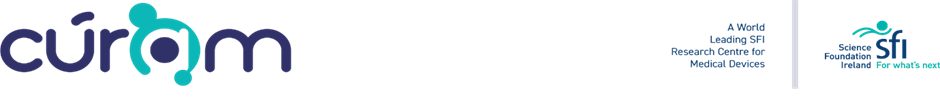 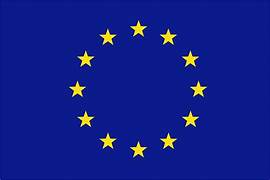 grant agreement No: 101126640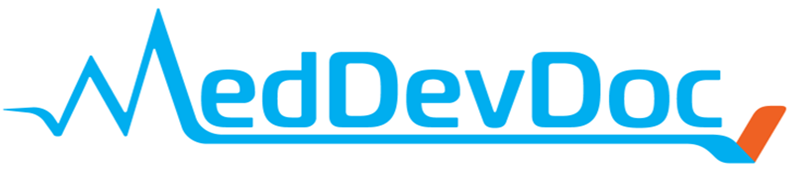 Proposal Title:	PART A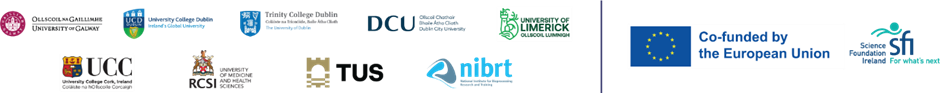 1 . GENERAL INFORMATIONAbstract2 . PARTICIPANTS Proposed Host Organisation Proposed Collaborate Organisation Primary Supervisor Co-Supervisor Add further participating organisations if necessary. 3 . RESEARCHER5 . ETHICS SELF-ASSESSMENT (Max 2 Pages)Ethical dimension of the objectives, methodology and likely impactExplain in detail the identified issues:objectives of the activitiesmethodologythe potential impact of the activitiesCompliance with ethical principles and relevant legislationDescribe how the issue(s) identified in the ethics issues table above will be addressed to adhere to the ethical principles and what will be done to ensure that the activities are compliant with the EU/national legal and moral requirements of the country or countries where the tasks are to be carried out. It is reminded that activities performed in a non-EU country should also be allowed in at least one EU Member State.Applicant NamePI NameUniversityProposal TitleScientific AreaKeywords (5)Summary (1000 characters, with spaces maximum) to clearly explain: • the objectives of the proposal • how they will be achieved • their relevance to the work programme. It will briefly describe the proposal in the evaluation process and communicate with the programme management committees and other interested parties. • Do not include any confidential information.• Use plain typed text, avoiding formulae and other special charactersLegal NameCountryRoleAddressWebpageLegal NameCountryRoleAddressWebpageName:TitleRoleOrganisationDepartmentGenderEmailName:TitleRoleOrganisationDepartmentGenderEmailFirst and Last nameCurrent Organisation NameCurrent Organisation AddressGenderEmailEligible for Family Allowance? (Yes/No)